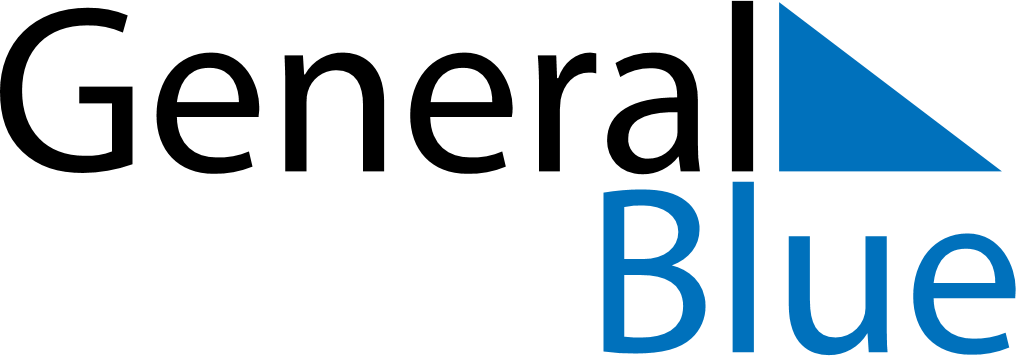 July 2029July 2029July 2029July 2029The NetherlandsThe NetherlandsThe NetherlandsMondayTuesdayWednesdayThursdayFridaySaturdaySaturdaySunday123456778910111213141415161718192021212223242526272828293031